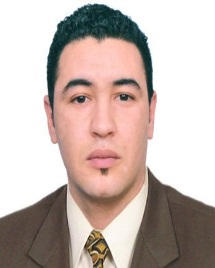                                              RAHMANI  Said                                                 70 Rue d’Assas 75006, Paris                                                 saidra20@gmail.com                                                 07 53 75 08 52                Stage Structures                   Disponible immédiatement                                 DIPLÔMES ET FORMATIONS                                                                                                 …2015-2016 : master 2 génie civil à l’université  de Cergy Pontoise (Cergy, France), en cours de formation.Juillet 2010 : diplôme d’ingénieur d’État en Travaux Publics, (ENSTP)                                 EXPÉRIENCES                                                                                                                          …  Janvier  2010- Juin 2010    Stage de 6 mois .Étude comparative de deux modes de construction béton armé et charpente métallique      d’un bâtiment en R+9+2 sous-sol à usage d’habitation au CGS (Alger, Algérie).-Étude préliminaire, APS, APD, notes de c calcul, plans, devis quantitatifs et estimatifs.-Pré dimensionnement, modélisation numérique et dimensionnement de la structureMAITRISE DES LOGICIELS                                                                                                                                         Bureautique:                                            Microsoft office (Word, Power point, Excel, publisher).      Logiciels:      Auto CAD, SAP2000, Covadis, Robot Structural Analysis, Etabs, Piste, autopist.MS project, civil 3D        CONNAISSANCES LINGUISTIQUES                                                                                                                          Kabyle: Langue maternelle.      Français, Arabe: bilingue.         Anglais: Niveau intérimaire  (parlé et écrit). CENTRE D’INTÉRÊTS                                                                                                                                                   Lecture (journaux, romans, politique, sciences, publication de recherche), Sports (football, arts martiaux, footing), Cinéma (films, documentaire)-Président d’une association social non lucratif, actions sociales, organisation de sorties, festivités sportives, stages d’été, tache  insertion des jeunes 